"باسمه تعالی"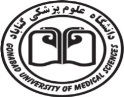 برنامه هفتگی دکتر مجلینیم سال دوم 97-96 "باسمه تعالی"برنامه هفتگی دکتر سجادینیم سال دوم 97-96 "باسمه تعالی"برنامه هفتگی آقای شارعی نیانیم سال دوم 97-96 "باسمه تعالی"برنامه هفتگی خانم نجفینیم سال دوم 97-96 "باسمه تعالی"برنامه هفتگی خانم دکتر حسین عجمنیم سال دوم 97-96 "باسمه تعالی"برنامه هفتگی دکتر مهدی بصیری مقدمنیم سال دوم 97-96 "باسمه تعالی"برنامه هفتگی خانم عشقی زادهنیم سال دوم 97-96"باسمه تعالی"برنامه هفتگی خانم ابراهیمینیم سال دوم 97-96"باسمه تعالی"برنامه هفتگی دکتر محمدپورنیم سال دوم 97-96"باسمه تعالی"برنامه هفتگی حسن ایرانینیم سال دوم 97-96"باسمه تعالی"برنامه هفتگی نیم سال دوم 97-96"باسمه تعالی"برنامه هفتگی نیم سال دوم 97-96 ساعتایام هفته10-812-1016-1418-1620-18شنبهپرستاری از اختلالات (نیمه دوم)    2ارشد داخلی جراحیفوریت در شرایط خاص 3 کاردانی فوریتیکشنبهسالمندان1 3پرستاریاختصاصی 1 2 ارشد ویژهدوشنبهروش تحقیق     1 کاردانی فوریتمشاوره تحصیلی3کارشناسی فوریتسه شنبهزبان تخصصی فوریت3 کاردانی فوریتچهار شنبهپنج شنبهساعتایام هفته10-812-1016-1418-1620-18شنبهاختلالات حاد 2 ارشد داخلی جراحیسالمندان 2 (تنفس)4 پرستارییکشنبهاخلاق پرستاری 3 پرستاریدوشنبهمراقبتهای ویژه 12 ارشد ویژهزبان تخصصی2 ویژه ارشدسه شنبهمراقبتهای ویژه 8 4 ارشد ویژهچهار شنبهمشاور دانشجومشاور دانشجوپنج شنبهساعتایام هفته10-812-1016-1418-1620-18شنبهکمک های اولیه ( نظری)6 بهداشت حرفه ایکمک های اولیه (عملی)6 بهداشت حرفه ایکلیه و بیماری های تناسلی4 پرستاریاصول و مهارتهای بالینییکشنبهکارآموزیکارآموزیدوشنبهمرکز مطالعات و توسعه آموزش علوم پزشکیمرکز مطالعات و توسعه آموزش علوم پزشکیICU 6 پرستاریارتوپدی3 پرستاریسه شنبهکارآموزیکارآموزیCPR پیشرفته3 کارشناسی فوریتCPR پیشرفته3 کارشناسی فوریتچهار شنبهمشاوره تحصیلیمشاوره تحصیلیمرکز مهارتهای بالینیپنج شنبهکارآموزیکارآموزیساعتایام هفته10-812-1016-1418-1620-18شنبهکارآموزیکارآموزیپراتیک4بهداشت عمومیپراتیک4بهداشت عمومییکشنبهکارآموزیکارآموزیاصول و فنون ومراقبتها1کاردانی فوریتاصول و فنون ومراقبتها1کاردانی فوریتدوشنبهاصول و فنون پرستاریاصول و فنون پرستاریاصول و فنون ومراقبتها1کاردانی فوریتمشاوره دانشجوییسه شنبهاصول و فنون پرستاریاصول و فنون پرستاریاصول و فنون پرستاریاصول و فنون پرستاریچهار شنبهمفاهیم پرستاریاصول ومهارتهای پرستاریپراتیک4بهداشت عمومیپراتیک4بهداشت عمومیپنج شنبهساعتایام هفته10-812-1016-1418-1620-18شنبهیکشنبهدوشنبهسه شنبهچهار شنبهپنج شنبهساعتایام هفته10-812-1016-1418-1620-18شنبهیکشنبهدوشنبهسه شنبهچهار شنبهپنج شنبهساعتایام هفته10-812-1016-1418-1620-18شنبهیکشنبهدوشنبهسه شنبهچهار شنبهپنج شنبهساعتایام هفته10-812-1016-1418-1620-18شنبهکارآموزیکارآموزییکشنبهکارآموزیکارآموزیکارآموزیکارآموزیدوشنبهحضور در دانشگاهمراقبت از بیمارترم 2 پرتوسه شنبهکارآموزیکارآموزیمراقبت از بیمارمراقبت از بیمارچهار شنبهحضور در دانشگاهحضور در دانشگاهپنج شنبهکارآموزیکارآموزیکارآموزیکارآموزیساعتایام هفته10-812-1016-1418-1620-18شنبهروش تحقیق ک.ارشدداخلی جراحیطب مکملک.ارشدداخلی جراحییکشنبهاختصاصی ویژه2ارشد مراقبتهای ویژهقلب و عروق ترم 4 کارشناسیدوشنبهشورای پژوهشیشورای تحصیلات تکمیلیاختصاصی ویژه 3ارشد مراقبتهای ویژهسه شنبهچهار شنبهزبان تخصصی ترم3پرستاریپنج شنبهساعتایام هفته10-812-1016-1418-1620-18شنبهیکشنبهدوشنبهسه شنبهچهار شنبهپنج شنبهساعتایام هفته10-812-1016-1418-1620-18شنبهیکشنبهدوشنبهسه شنبهچهار شنبهپنج شنبهساعتایام هفته10-812-1016-1418-1620-18شنبهیکشنبهدوشنبهسه شنبهچهار شنبهپنج شنبه